Отчет по проекту «Школа для реальной жизни»4 квартал 2023.Школьный интеллектуальный клуб принял участие в международной школьной лиге ЧКГ и занял 2 место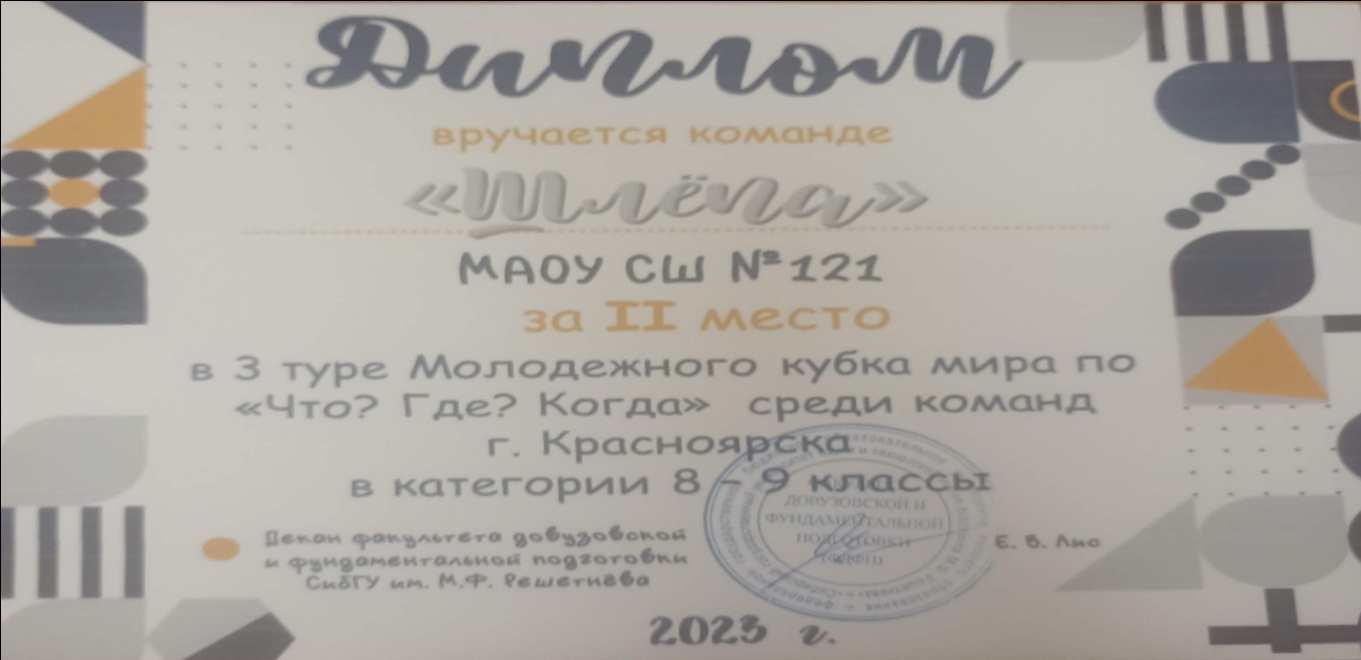 Участие в городском КВИЗЕ «PRO-здоровье» и проведение школьного этапаhttps://vk.com/wall-211854711_982https://vk.com/wall-211854711_1037В рамках празднования юбилея школы проведен турнир ЧГК  для учеников, родителей, учителей и бывших выпускников школы.https://vk.com/wall-211854711_757Участие обучающихся школы в интенсивной школе «Олимп»https://vk.com/wall-211854711_969